Speeding up word reading.Green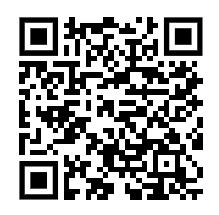 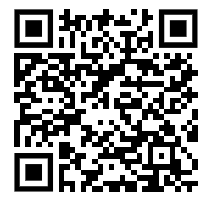 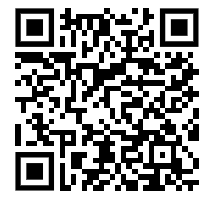 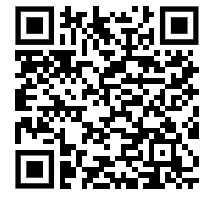 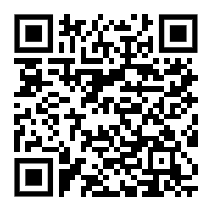 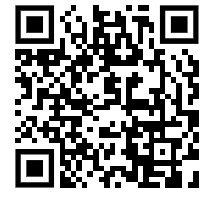 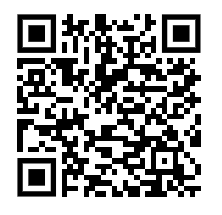 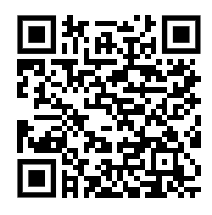 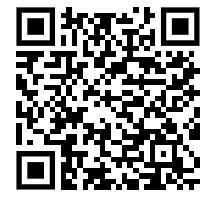 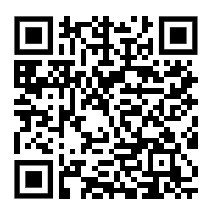 Purple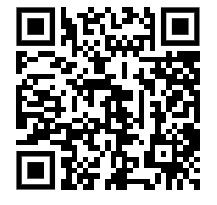 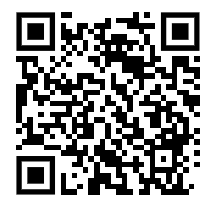 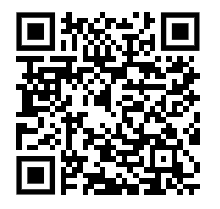 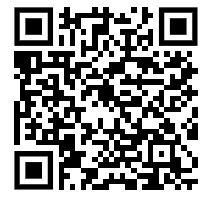 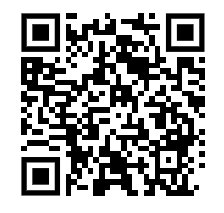 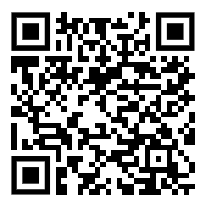 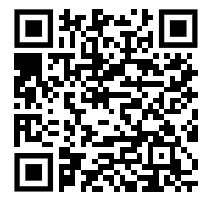 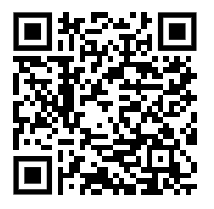 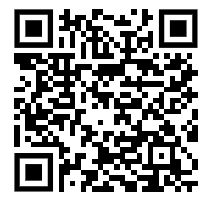 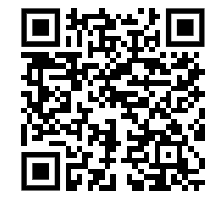 Pink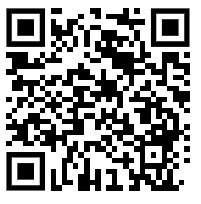 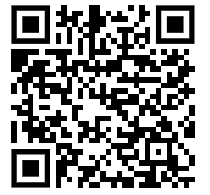 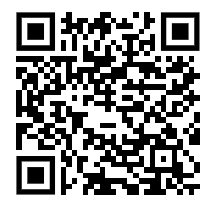 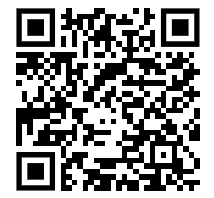 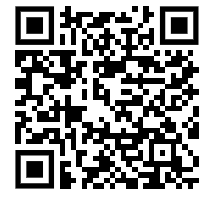 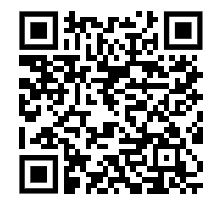 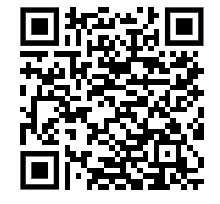 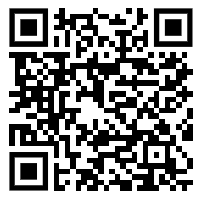 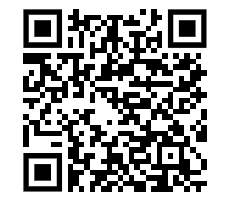 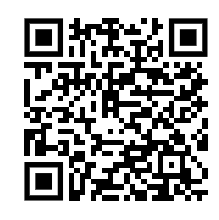 Orange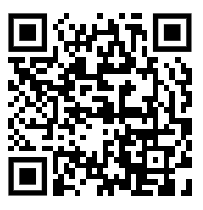 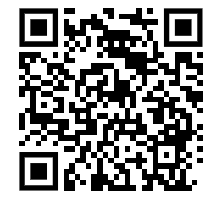 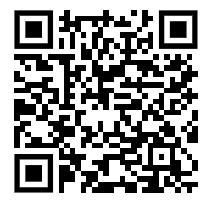 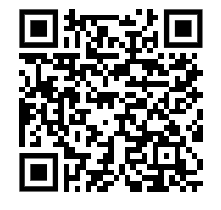 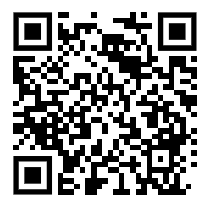 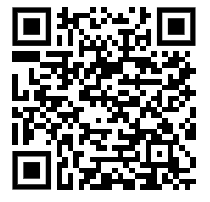 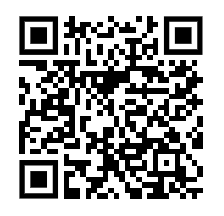 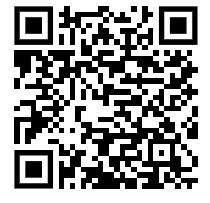 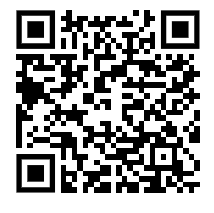 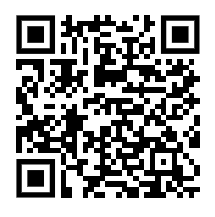 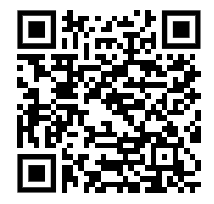 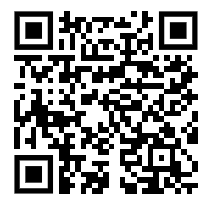 Yellow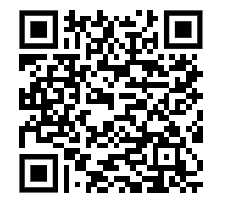 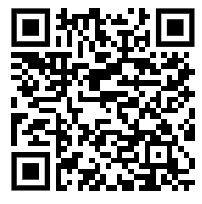 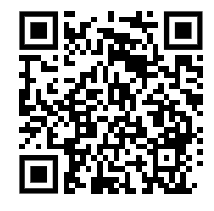 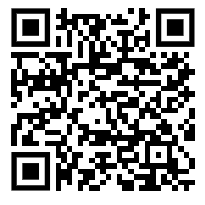 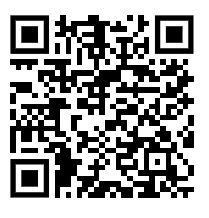 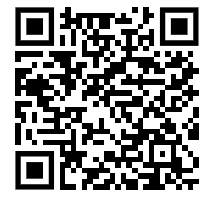 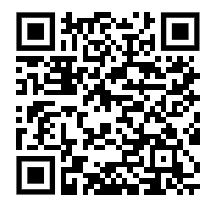 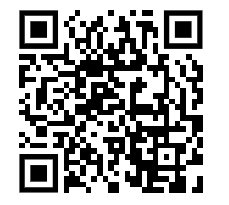 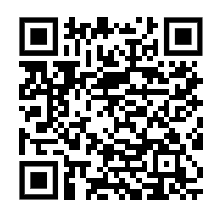 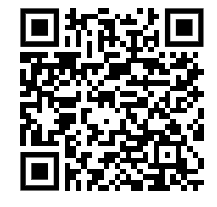 Blue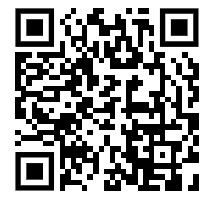 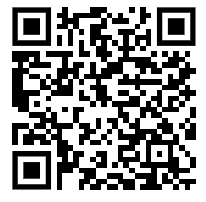 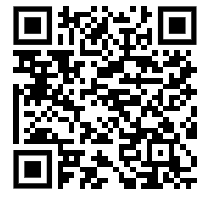 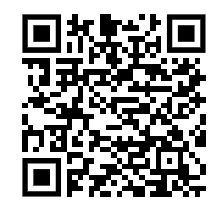 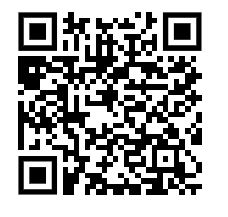 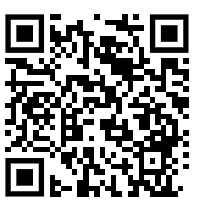 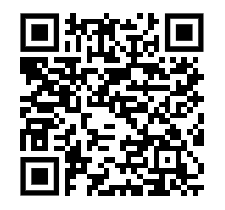 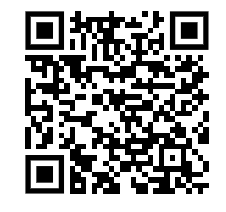 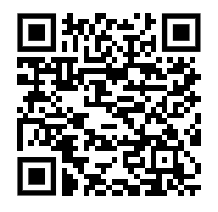 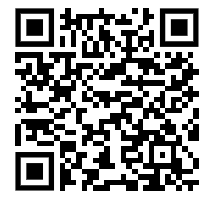 Grey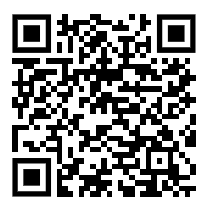 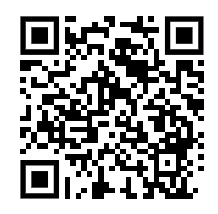 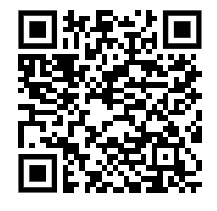 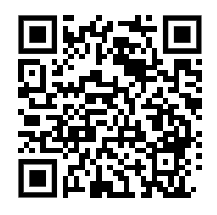 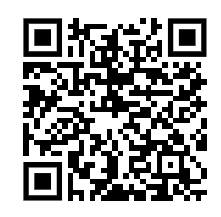 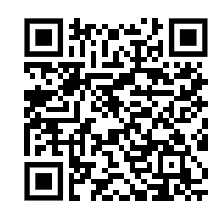 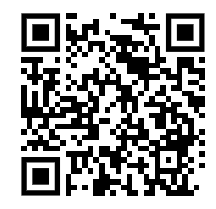 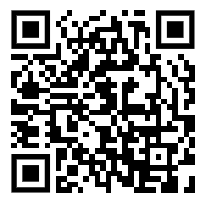 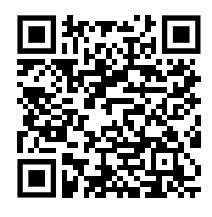 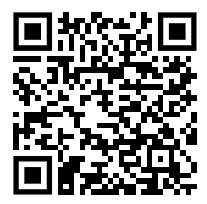 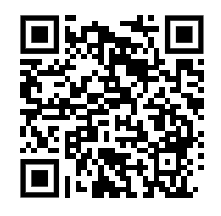 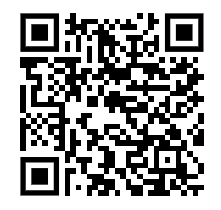 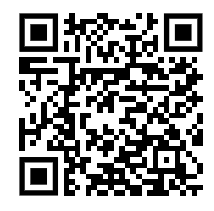 